#UNIT 2017 URLs#UNIT 2017 CONNECTING UNICORNS: The Global LGBTI Tech & Science Conf. MAY 6, 2017, BERLINhttp://connecting-unicorns.com/https://www.facebook.com/events/1593504910976633/ https://twitter.com/unicornsintech?lang=en https://www.eventbrite.de/e/unit-2017-the-global-lgbti-tech-science-conference-tickets-27489714476http://www.washingtonblade.com/dc-events-calendar/unit-2017-global-lgbti-tech-science-conference/2017-05-06/ http://twibbon.com/support/i-am-a-part-of-unit-2017https://eventseeker.com/event/may-6-2017/226716947-unit-2017-the-global-lgbti-tech-science-conference-berlin Venue: Schwuz, Rollbergstrasse 26, Berlin, 12053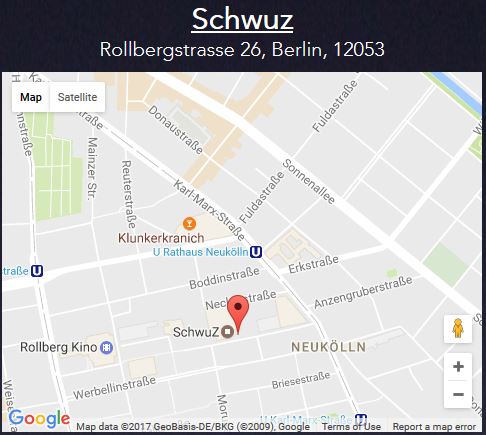 http://travelsofadam.com/city-guides/berlin/#hotels 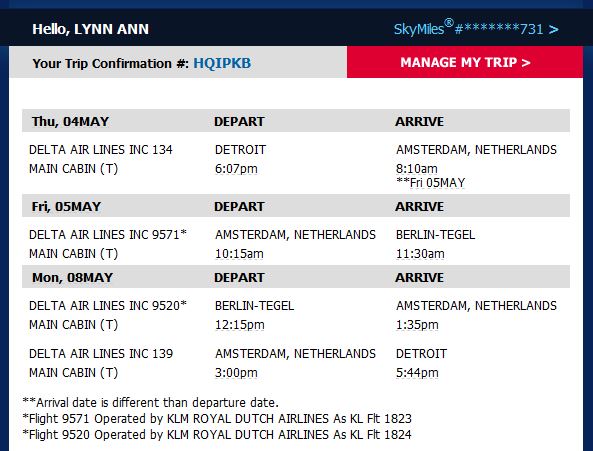 http://www.berlin-airport.de/en/index.php https://www.european-traveler.com/germany/transportation-to-berlin-tegel-airport-txl/ Mercure Hotel Berlin Tempelhof Airporthttp://www.reservations.com/hotel/mercure-hotel-berlin-tempelhof-airport 